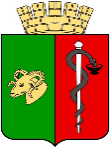 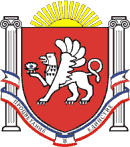 ЕВПАТОРИЙСКИЙ ГОРОДСКОЙ СОВЕТРЕСПУБЛИКИ КРЫМР Е Ш Е Н И Е II созывСессия № 2923.04.2021                           г. Евпатория                                            №2-29/8О внесении изменений в решение Евпаторийского городского совета от 30.01.2015 № 1-13/18 «Об утверждении Порядка осуществления администрацией города Евпатории Республики Крым отдельных государственных полномочий по опеке и попечительству в отношении несовершеннолетних»	В соответствии со ст.ст. 20, 35, 47 Федерального закона от 6 октября 2003 года № 131-ФЗ «Об общих принципах организации местного самоуправления  в  Российской   Федерации»,   с   Федеральным   законом  от 24.04. 2008 № 48-ФЗ «Об опеке и попечительстве», Законом Республики Крым от 0109.2014 № 62-ЗРК «Об организации деятельности органов опеки и попечительства в Республике Крым», Законом Республики Крым от 26.11.2014 года № 45-ЗРК «О наделении органов местного самоуправления муниципальных образований Республики Крым государственными полномочиями по опеке и попечительству в отношении несовершеннолетних», Уставом муниципального образования городской округ Евпатория Республики Крым, - городской совет РЕШИЛ:1. Внести изменения в решение Евпаторийского городского совета от 30.01.2015 № 1-13/18 «Об утверждении Порядка осуществления администрацией города Евпатории Республики Крым отдельных государственных полномочий по опеке и попечительству в отношении несовершеннолетних».2. Утвердить Порядок осуществления администрацией города Евпатории Республики Крым отдельных государственных полномочий по опеке и попечительству в отношении несовершеннолетних согласно приложению.	3.  Признать приложение к решению Евпаторийского городского совета от 30.012015 № 1-13/18 «Об утверждении Порядка осуществления администрацией города Евпатории Республики Крым отдельных государственных полномочий по опеке и попечительству в отношении несовершеннолетних» утратившим силу.4. Настоящее решение вступает в силу со дня опубликования и подлежит обнародованию на официальном сайте Правительства Республики Крым – http://rk.gov.ru в разделе: муниципальные образования, подраздел – Евпатория, а также на официальном сайте муниципального образования городской округ Евпатория Республики Крым – http://my-evp.ru в разделе Документы, подраздел Документы городского совета в информационно-телекоммуникационной сети общего пользования. 5. Контроль за исполнением настоящего решения возложить на главу администрации города Евпатории Республики Крым Тихончука Р.Г.Председатель Евпаторийского городского совета                                     О.В. Харитоненко                                                           			 ПРИЛОЖЕНИЕк решению Евпаторийского городского совета                                                                                                 от 23.04.2021 № 2-29/8Порядокосуществления администрацией города ЕвпаторииРеспублики Крым отдельных государственных полномочий по опекеи попечительству в отношении несовершеннолетних.Общие положения1.1. Настоящий Порядок в соответствии с Законом Республики Крым «О наделении органов местного самоуправления муниципальных образований Республики Крым государственными полномочиями по опеке и попечительству в отношении несовершеннолетних» от 18.12.2014 г. № 45-ЗРК определяет правила организации и осуществления администрацией города Евпатории Республики Крым (далее - администрация) деятельности по опеке и попечительству в отношении несовершеннолетних.     1.2. Администрация города Евпатории Республики Крым осуществляет отдельные государственные полномочия в соответствии с настоящим Порядком.     1.3. Администрация  в своей деятельности руководствуется Конституцией Российской Федерации, Гражданским кодексом Российской Федерации, Семейным кодексом Российской Федерации, федеральными законами «Об основных гарантиях прав ребенка в Российской Федерации», «Об опеке и попечительстве», «О дополнительных гарантиях по социальной защите детей-сирот и детей, оставшихся без попечения родителей», «О государственном банке данных о детях, оставшихся без попечения родителей», иными нормативными правовыми актами Российской Федерации, законами и нормативными правовыми актами Республики Крым, правовыми актами муниципального образования городской округ Евпатория по вопросам осуществления отдельных государственных полномочий, а также настоящим Порядком.     1.4. В соответствии с настоящим Порядком основной задачей администрации является реализация единой государственной политики по защите прав и законных интересов несовершеннолетних, в том числе детей-сирот и детей, оставшихся без попечения родителей, лиц из числа детей-сирот и детей, оставшихся без попечения родителей, в возрасте от 18 до 23 лет.   1.5. Понятия и термины, используемые в настоящем Порядке, применяются в значениях, определенных законодательством.     2.  Осуществление деятельности по опеке и попечительствуПолномочия главы администрации2.1. Глава администрации города Евпатории Республики Крым возглавляет орган опеки и попечительства города Евпатории.2.2. Глава администрации при осуществлении деятельности по опеке и попечительству в отношении несовершеннолетних, издает муниципальный правовой акт по следующим вопросам:      -   о назначении граждан опекунами (попечителями); 	 -  об освобождении и отстранении в соответствии с законодательством Российской Федерации опекунов (попечителей) от исполнения ими своих обязанностей;                   	- об объявлении несовершеннолетнего, достигшего 16 лет, полностью дееспособным (эмансипированным) в соответствии с Гражданским кодексом РФ;      	-   о разрешении (отказе) на совершение сделок по отчуждению, в том числе обмену или дарению жилой площади, совершение всех сделок, влекущих нарушения прав и законных интересов несовершеннолетних, зарегистрированных на территории города;      	-   о передаче ребенка на полное государственное обеспечение;      	-  о направлении ребенка в учреждение для детей-сирот и детей, оставшихся без попечения родителей;     -  о распоряжении текущими доходами и имуществом ребенка, находящегося под опекой (попечительством); - о разрешении родителям (законным представителям), управляющим имуществом несовершеннолетних на расходование доходов опекаемого (подопечного), в том числе доходов, причитающихся опекаемому (подопечному) от управления его имуществом, за исключением доходов, которыми опекаемый (подопечный) вправе распоряжаться самостоятельно;- о присвоении или изменении фамилии, имени несовершеннолетних в случаях, предусмотренных законодательством Российской Федерации; 	-  о согласии на установление отцовства в случаях, предусмотренных действующим законодательством;     -   о разрешении на регистрацию брака несовершеннолетних;            - о защите жилищных прав детей-сирот и детей, оставшихся без попечения родителей;- об отобрании ребенка из условий угрожающих его жизни и здоровью;-  иные правовые акты в отношении защиты прав несовершеннолетних в соответствии с действующим законодательством.     2.3. Заключает договоры:-  об осуществлении опеки или попечительства на возмездных условиях по договору о приёмной семье;-  о доверительном управлении имуществом подопечного;-  о передаче отдельных полномочий органа опеки и попечительства в отношении несовершеннолетних граждан образовательным организациям, медицинским организациям, организациям, оказывающим социальные услуги, или иным организациям, в том числе организациям для детей - сирот и детей, оставшихся без попечения родителей.2.4. Представляет заключения в суд:   	- о порядке осуществления родительских прав родителем, отдельно проживающим от ребенка; -  об определении места жительства ребенка;- о лишении родительских прав;- об ограничении в родительских правах;- о восстановлении в родительских правах/отмене ограничения в родительских правах-  об обоснованности усыновления (удочерения) и о его соответствии интересам ребенка;- о защите жилищных и имущественных прав детей2.5. Подает иски в суд:- о лишении родительских прав; - об ограничении в родительских правах; - о признании гражданина безвестно отсутствующим и об объявлении гражданина умершим; - о взыскании алиментов на несовершеннолетних детей, нуждающихся в государственной защите к их родителям (одному из них); - об устранении препятствий к общению ребенка с близкими родственниками; - об ограничении или лишении несовершеннолетнего в возрасте от 14 до 18 лет права самостоятельно распоряжаться своими доходами; - о признании гражданина недееспособным; - о признании брака недействительным в случаях, предусмотренных Семейным кодексом Российской Федерации; - защите жилищных и имущественных прав несовершеннолетних;- об установлении факта, имеющего юридическое значение.      2.6. Утверждает:-  акт проверки условий жизни несовершеннолетнего подопечного, соблюдения опекуном прав и законных интересов несовершеннолетнего подопечного, обеспечения сохранности его имущества, а также выполнения опекуном требований к осуществлению своих прав и исполнению своих обязанностей;- акт обследования условий жизни гражданина, выразившего желание стать усыновителем, опекуном или попечителем несовершеннолетнего гражданина либо принять детей, оставшихся без попечения родителей, в семью на воспитание в иных установленных семейным законодательством Российской Федерации формах;- акт о техническом, санитарном и гигиеническом состоянии жилого помещения, за которым сохранено право пользования.- акт первичного обследования условий жизни и воспитания несовершеннолетнего,   оставшегося без попечения родителей;- акт обследования условий жизни несовершеннолетнего гражданина и его семьи;- отчет опекуна или попечителя о хранении, об использовании имущества несовершеннолетнего подопечного и об управлении таким имуществом;- единый билет ребенка-сироты, ребенка, оставшегося без попечения родителя;-  удостоверение законного представителя;3. Полномочия управления по делам несовершеннолетних и                защите их прав администрации города Евпатории Республики Крым3. Управление по делам несовершеннолетних и защите их прав администрации     города Евпатории Республики Крым, реализуя отдельные государственные полномочия по опеке и попечительству в отношении несовершеннолетних, как орган опеки и попечительства осуществляет следующую деятельность:3.1. Организует выявление детей-сирот и детей, оставшихся без попечения родителей, проводит в течение трех дней со дня получения сведений о детях-сиротах и детях, оставшихся без попечения родителей, обследование условий их жизни, устанавливает факт отсутствия родительского попечения и ведет учет таких детей.3.2. Обеспечивает устройство ребенка в семью (на усыновление/удочерение, под опеку/попечительство, в приемную семью или в иные формы семейного устройства, предусмотренные законодательством) в течение месяца с момента его выявления, а при отсутствии такой возможности в воспитательное, лечебное учреждение или учреждение социальной защиты населения, направляет сведения о таком ребенке, по истечении указанного срока, в уполномоченный на то  орган исполнительной власти Республики Крым для учета в региональном банке данных о детях, оставшихся без попечения родителей.3.3. Осуществляет подбор и учёт граждан, выразивших желание принять на воспитание в свою семью детей-сирот, детей, оставшихся без попечения родителей.3.4. Информирует граждан, выразивших желание стать опекунами или попечителями, либо принять ребенка, оставшегося без попечения родителей, на воспитание в семью, о возможных формах устройства (усыновление, приемная семья), а также об особенностях отдельных форм устройства ребенка в семью, порядке подготовки необходимых документов, и оказывает содействие в подготовке таких документов.3.5. Проводит обследование условий жизни ребенка и кандидата в усыновители/ опекуны/ попечители/приемные родители; составляет соответствующие акты, готовит заключения органа опеки попечительства, выданное по месту жительства гражданина, о возможности быть усыновителем/опекуном/попечителем/приемным родителем.3.6. Готовит проекты договоров об осуществлении опеки и попечительства на возмездной основе; о доверительном управлении имуществом подопечного; о передаче отдельных полномочий органа опеки и попечительства в отношении несовершеннолетних граждан образовательным, медицинским организациям, организациям, оказывающим социальные услуги или иным организациям, в том числе организациям для детей-сирот и детей, оставшихся без попечения родителей.3.7. Готовит проекты муниципальных правовых актов по следующим вопросам: о назначении граждан опекунами (попечителями); об освобождении и отстранении в соответствии с законодательством Российской Федерации опекунов (попечителей) от исполнения ими своих обязанностей;  об объявлении несовершеннолетнего, достигшего 16 лет, полностью дееспособным (эмансипированным) в соответствии с Гражданским кодексом РФ; о разрешении (отказе) на совершение сделок по отчуждению, в том числе обмену или дарению имущества ребенка,  сдаче его в наем (в аренду), в безвозмездное пользование или в залог, влекущих отказ от принадлежащих ребенку  прав, раздел  его имущества или выдел из него долей, а также любых других действий, влекущих уменьшение имущества ребенка,  зарегистрированного  на территории города;  передаче ребенка на полное государственное обеспечение; о направлении ребенка в учреждение для детей-сирот и детей, оставшихся без попечения родителей;   о разрешении законным представителям, управляющим имуществом несовершеннолетних,  на расходование доходов опекаемого (подопечного)  от управления его имуществом;  об изменении фамилии и (или) имени ребёнку, до достижения возраста 14 лет в случаях, предусмотренных законодательством Российской Федерации; о согласии на установление отцовства в случаях, предусмотренных действующим законодательством; о разрешении на вступление в  брак лицам от 16 до 18 лет на территории города Евпатории; о защите жилищных прав детей-сирот и детей,  оставшихся без попечения родителей; о выдаче разрешения о раздельном проживании попечителя и несовершеннолетнего подопечного, достигшего возраста 16 лет; иных правовых актов  в отношении защиты прав несовершеннолетних в соответствии с действующим законодательством;     3.8. Осуществляет сбор необходимых документов и подготовку правовых актов для направления детей в образовательные, медицинские организации, специализированные учреждения для несовершеннолетних и иные учреждения, и организации, в том числе на временное пребывание.  3.9. Ведет учет детей, переданных на воспитание в семью (на усыновление/ удочерение, под опеку или в приемную семью); при перемене места жительства подопечного в течение 3 дней направляет дело подопечного в орган опеки попечительства по новому месту жительства.3.10 Осуществляет защиту личных и имущественных прав и интересов опекаемых (подопечных) в случае исполнения опекуном (попечителем) опеки (попечительства) в корыстных целях, повлекшего за собой уменьшение стоимости имущества подопечного, а также в случае оставления подопечного без надзора и необходимой помощи.  	3.11. Осуществляет деятельность муниципального оператора государственного банка о детях-сиротах и детях, оставшихся без попечения родителей.            3.12. Готовит проект правового акта администрации о согласии на перевод детей-сирот и детей, оставшихся без попечения родителей, из одной организации, осуществляющей образовательную деятельность, в другую организацию, осуществляющую образовательную деятельность либо на изменение формы получения образования или формы обучения до получения ими основного общего образования.		3.13. Готовит проект правового акта администрации о согласии на отчисление детей-сирот и детей, оставшихся без попечения родителей, достигших пятнадцати лет, из образовательных организаций, до получения ими общего образования.3.14. Участвует в пределах своей компетенции в проведении индивидуальной профилактической работы с несовершеннолетними, если они являются сиротами либо остались без попечения родителей или иных законных представителей. 		3.15. Готовит проект заключения о временной передаче детей, находящихся в организациях для детей-сирот и детей, оставшихся без попечения родителей, в семьи граждан, постоянно проживающих на территории муниципального образования. 3.16. Обращается в органы ЗАГС по вопросам государственной регистрации      рождения найденного (подкинутого) ребенка.    3.17. Осуществляет последующий контроль над условиями содержания, воспитания и образования детей-сирот и детей, оставшихся без попечения родителей, независимо от форм их устройства, составляет акт о результатах проверки.		  3.18. Готовит единые билеты детям-сиротам и детям, оставшимся без попечения родителей, удостоверения законным представителям.		  3.19. Оказывает содействие опекунам (попечителям), осуществляет надзор за их деятельностью; деятельностью организаций, расположенных на территории муниципального образования, в которые помещены несовершеннолетние граждане.	       3.20. Принимает отчет опекуна или попечителя о хранении, использовании имущества несовершеннолетнего подопечного и об управлении таким имуществом и предоставляет его руководителю органа опеки и попечительства на утверждение.     3.21. Разрабатывает ежегодный план-график проведения проверок условий содержания, воспитания и образования детей-сирот и детей, оставшихся без попечения родителей, сохранности и надлежащего состояния жилых помещений детей-сирот и детей, оставшихся без попечения родителей, за которыми сохранено право пользования.  	3.22. Инициирует вопрос о проведении внеплановой (в случае необходимости) проверки условий содержания, воспитания и образования детей-сирот и детей, оставшихся без попечения родителей, сохранности и надлежащего состояния жилых помещений детей-сирот и детей, оставшихся без попечения родителей, за которыми сохранено право пользования.         	3.23. Готовит иски в суд:- о лишении родительских прав;- об ограничении родительских прав;- о признании гражданина безвестно отсутствующим и объявлении гражданина умершим;- о взыскании алиментов на несовершеннолетних детей, нуждающихся в государственной защите к их родителям (одному из них);- об устранении препятствий к общению ребенка с близкими родственниками;- об ограничении или лишении несовершеннолетнего в возрасте от 14 до 18 лет права самостоятельно распоряжаться своими доходами;- об установлении юридического факта отсутствия родительского попечения у несовершеннолетних;- о признании брака недействительным в случаях, предусмотренных Семейным кодексом Российской Федерации;- об отмене усыновления и в других случаях, установленных законодательством Российской Федерации.3.24. Принимает участие в рассмотрении судом дел:	- об ограничении родительских прав;- о лишении родительских прав;- о восстановлении в родительских правах;- об установлении усыновления (удочерения) детей;- об отмене усыновления (удочерения) детей.- о признании гражданина безвестно отсутствующим и объявлении гражданина умершим;- о взыскании алиментов на несовершеннолетних детей, нуждающихся в государственной защите к их родителям (одному из них);- об устранении препятствий к общению ребенка с близкими родственниками;- об ограничении или лишении несовершеннолетнего в возрасте от 14 до 18 лет права самостоятельно распоряжаться своими доходами;- о признании брака недействительным в случаях, предусмотренных Семейным кодексом Российской Федерации;     - о порядке осуществления родительских прав родителем, отдельно проживающим от ребенка;    - об определения места жительства ребенка;    - о защите жилищных и имущественных прав несовершеннолетних в других случаях, установленных законодательством Российской Федерации.3.25. Участвует в принудительном исполнении решений суда, связанных с отобранием ребенка у родителей (одного из них) и передачей его другому лицу (лицам).3.26. Инициирует вопрос и готовит проект правового акта о немедленном отобрании ребенка у родителей (одного из них) или у других лиц, на попечении которых он находится, при непосредственной угрозе жизни ребенка или его здоровью.3.27. Готовит проект правового акта о разрешении в случаях, определенных законодательством Российской Федерации, на контакты ребенка с родителями, родительские права которых ограничены судом.3.28. Получает согласие ребенка, достигшего возраста десяти лет, в случаях, предусмотренных законодательством Российской Федерации.3.29. Оказывает гражданам необходимую помощь по вопросам опеки и попечительства, охраны прав и интересов несовершеннолетних.3.30. Осуществляет деятельность в сфере усыновления:- дает разъяснения по вопросам, связанным с усыновлением (удочерением) детей;- информирует граждан о возможности усыновить ребенка (детей), оставшегося (оставшихся) без попечения родителей, порядке усыновления и детях, оставшихся без попечения родителей, которые могут быть усыновлены (производная информация), а также ведет прием граждан, желающих усыновить ребенка (детей);- принимает заявления от желающих усыновить (удочерить) детей;- составляет акты по результатам обследования условий жизни лиц, желающих усыновить (удочерить) ребенка, для подготовки заключения о возможности быть усыновителями;- готовит заключение органа опеки попечительства, выданное по месту жительства гражданина, о возможности быть усыновителем;- осуществляет при положительном заключении о возможности быть усыновителями постановку граждан на учет в качестве кандидатов в усыновители;- представляет гражданам информацию о ребенке, который может быть усыновлен (удочерен), после постановки их на учет в качестве кандидатов в усыновители и выдает им направление для посещения ребенка по его фактическому месту жительства (нахождения);- направляет кандидатов в усыновители в региональный банк данных о детях, оставшихся без попечения родителей;- готовит заключения о согласии на усыновление (удочерение) ребенка в случае отсутствия у ребенка родителей, опекунов (попечителей), приемных родителей; - готовит проект заключения об обоснованности усыновления (удочерения) и о его соответствии интересам усыновляемого (удочеряемого) ребенка;- представляет в суд документы, необходимые для усыновления (удочерения) ребенка;- осуществляет иные полномочия в соответствии с законодательством Российской Федерации.- организует хранение личных дел, усыновленных (удочеренных), опекаемых (подопечных) в архиве органа опеки и попечительства в течение 75 лет.3.31. Привлекает общественность к работе органов опеки и попечительства.3.32. Информирует граждан через официальный сайт органа опеки и попечительства в информационно-телекоммуникационной сети "Интернет" и средства массовой информации о возможности усыновить ребенка (детей), оставшегося без попечения родителей, порядке усыновления и детях, оставшихся без попечения родителей, которые могут быть усыновлены.    			3.33. Инициирует вопрос о защите жилищных прав, сохранности имущества детей-сирот, детей, оставшихся без попечения родителей, в том числе готовит документы для   принятия решения по предварительному разрешению на совершение сделок с жилыми помещениями и иным имуществом в случаях, предусмотренных законодательством Российской Федерации.	3.34. Готовит разрешение (согласие) на заключение трудового договора с несовершеннолетними в возрасте от 14 до 15 лет в свободное от получения образования время.	3.35. Готовит разрешение (согласие) на осуществление ухода за нетрудоспособными гражданами, обучающимися, достигшими возраста 14 лет, в свободное от учебы время.3.36. Разрешает разногласия родителей относительно имени и (или) фамилии ребенка при отсутствии соглашения между ними, изменение имени ребенка, а также изменение присвоенной ему фамилии на фамилию другого родителя в случаях, предусмотренных законодательством Российской Федерации.3.37. Разрешает при обращении родителей (одного из них) возникшие между ними разногласия по вопросам воспитания и образования детей. 3.38. Готовит материалы и информационно статистические отчеты по вопросам деятельности управления.3.39. Проводит методические и консультативные совещания с органами и должностными лицами по вопросам деятельности управления.3.40. Организует проведение совещаний, семинаров, коллегий, селекторных совещаний, заседаний рабочих групп и иных заседаний по вопросам деятельности управления.3.41. Рассматривает предложения, заявления и жалобы граждан по вопросам опеки и попечительства в части своей компетенции, принимает необходимые меры;3.42. Готовит материалы и информационно статистические отчеты по вопросам деятельности управления.3.43. Осуществляет иные функции, необходимые для реализации задач управления, в соответствии с действующим законодательством и муниципальными правовыми актами.